Year 4 Learning – Tuesday Start the day – exercisesStar jumps, every time you jump count up in your chosen times tablehttps://www.bbc.co.uk/cbeebies/grownups/fun-exercises-to-do-at-home-with-kids there are some nice exercises on this website you could do with your family.Start the day – exercisesStar jumps, every time you jump count up in your chosen times tablehttps://www.bbc.co.uk/cbeebies/grownups/fun-exercises-to-do-at-home-with-kids there are some nice exercises on this website you could do with your family.Task 1 – maths (addition)Have a look at the page “Written Adding and subtracting” to remind yourself how to add numbers using the column method.Then complete the questions on the other side.Education city - https://go.educationcity.com/Log in (if you have forgotten your log in then e-mail Mrs Hall) click subjects, then mathematics, then Year 4, then activities.Click “Number - Addition and subtraction” and choose one game. If you are finding this a little bit tricky then you could try a Year 3 activity to warm yourself up!Task 1 – English (spellings)Read these 5 words: They have the “mis” prefix which mean “not”Misspell    2) Misfire    3) Mistrust     4)Misbehave    5) MisleadPractice spelling them using look, cover, write, check. Write down a meaning for each wordPut each word into a sentenceCan you find any of these words in your reading books?Open your KS2 English 10 minute workout book. Go to page 2 and complete workout 1 (2 pages).Task one – English Education city - https://go.educationcity.com/Log in (if you have forgotten your log in then e-mail Mrs Hall) click subjects, then English, then Year 4, then activities.Click “A-Boat time 1” and complete. There is a game play and a crossword activity sheet for you to try (you might need to draw this crossword out).Foundation subject (Geography)Create a map of the local area around your house. Can you label all of the features and create a symbol to represent it?So this could be a symbol for a church.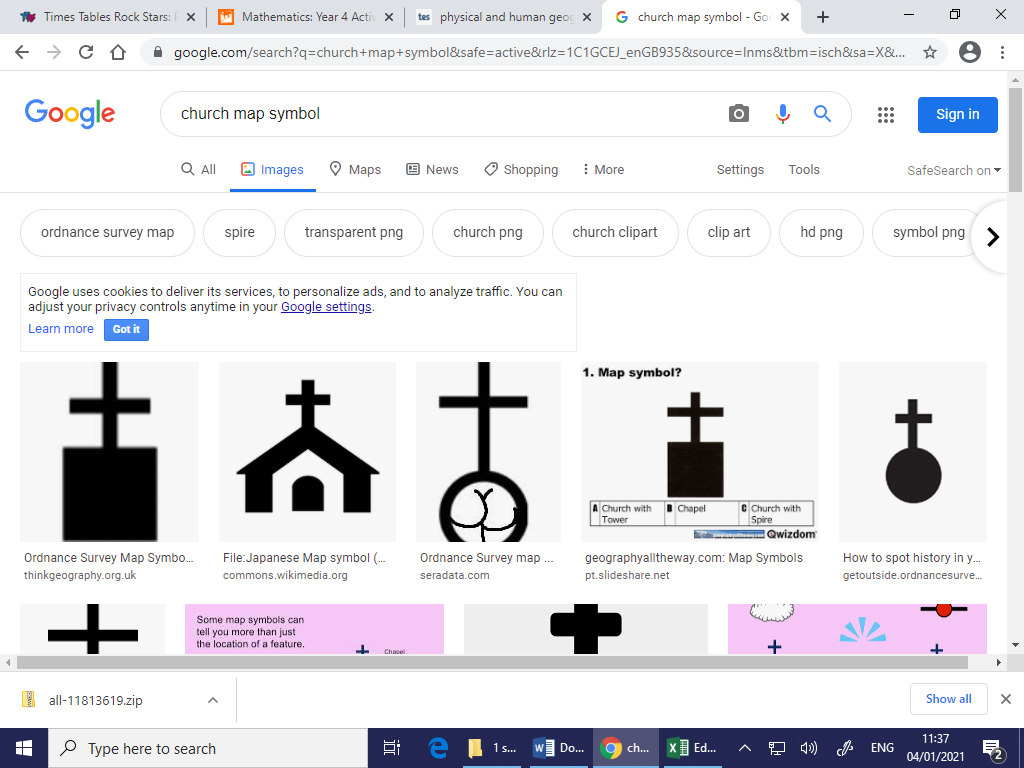 Task one – History Go to this website https://www.bbc.co.uk/bitesize/articles/zsrkg7h You will see a video called “Who were the Anglo-Saxons?” at the top of the page. Click on this video to watch it then can you write down as many facts that you can remember about the Anglo-Saxons?Reading task - Go onto Oxford Owl https://www.oxfordowl.co.uk/for-home/find-a-book/library-page/ Click on levels then choose your book band (this will be the same as your reading book). Click a book then log in to read it in (if you have forgotten your log in then e-mail Mrs Hall). Once you have read a book, can you tell someone about it?Remember to also read your reading book each day.Remember school website is: www.moorside.newcastle.sch.uk/website/remote_learningIf stuck email Linda.hall@moorside.newcastle.sch.uk  oradmin@moorside.newcastle.sch.uk